ПОСТАНОВЛЕНИЕГлавы муниципального образования«Натырбовское сельское поселение»«20» декабря  2019г.                                              № 55.                                              с.Натырбово О передаче в безвозмездное пользование муниципального недвижимого имущества Государственному бюджетному  учреждению Республики Адыгея «Кошехабльский комплексный центр социального обслуживания населения».                  В соответствии со ст. 17.1 Федерального закона  от 26.07.2006 № 135-ФЗ «О защите конкуренции», и в связи с поступлением заявления от директора ГБУ РА «Кошехабльский КЦСОН» Малахова Сальмана Заурбиевича  «О передаче в безвозмездное пользование нежилого помещения»П О С Т А Н О В Л Я Ю :Передать в безвозмездное пользование, сроком на один год,  Государственному бюджетному  учреждению Республики Адыгея «Кошехабльский комплексный центр социального обслуживания населения»  нежилое помещение общей площадью 48 кв.м. расположенное  по адресу: Республика Адыгея, Кошехабльский район, село Натырбово,  улица Красная, 56, здание СДК,  для размещения Третьего отделения социальной помощи на дому гражданам пожилого возраста и инвалидам.Заключить договор передачи в безвозмездное пользование муниципального недвижимого имущества, сроком на один год,  с Государственным  бюджетным  учреждением Республики Адыгея «Кошехабльский комплексный центр социального обслуживания населения».Настоящее Постановление обнародовать на информационном стенде в администрации поселения и разместить на официальном сайте администрации в сети Интернет по адресу: //adm-naturbovo.ru\\Настоящее Постановление вступает в силу со дня его подписания.Глава муниципального образования«Натырбовское сельское поселение»                                    Н.В.КасицынаУРЫСЫЕ ФЕДЕРАЦИЕАДЫГЭ РЕСПУБЛИКМУНИЦИПАЛЬНЭ  ГЪЭПСЫКIЭ ЗИIЭ «НАТЫРБЫЕ  КЪОДЖЭ ПСЭУПI»385434 с. Натырбово,ул. Советская № 52тел./факс 9-76-69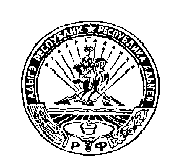 РОССИЙСКАЯ ФЕДЕРАЦИЯРЕСПУБЛИКА АДЫГЕЯМУНИЦИПАЛЬНОЕ ОБРАЗОВАНИЕ«НАТЫРБОВСКОЕ СЕЛЬСКОЕ ПОСЕЛЕНИЕ»385434 с. Натырбово, ул. Советская № 52тел./факс 9-76-69